Standard revision of price index of agricultural producersThe purpose of revision is updating of the system of price indices especially due to accumulated changes in real described section. This updating is focus on selected files of the representatives and reporting units, weight structure, price base and eventually the methodology of calculation. Revision of price indices is doing every 5 years.During the year 2022 was the agricultural producer price index subjected to standard comprehensive review.Within this revision was revised selection of representatives and respondents, was set new price and index basis and was introduced a new weighting scheme based on the structure of sales of agricultural production in individual months.Agricultural producer price indices are calculated from January 2023 to the new weighting schemes derived from the average sales for the years 2019, 2020 and 2021. The indices are calculated on the new price base average of 2020 = 100The revised time series of basic price indices calculated on the new weighting scheme for the years 2020, 2021, and 2022, is currently published retrospectively at its first publication for January 2023. This new time series of indices has a base - average of 2020 = 100Comparison of weight representation of agricultural products in the previous and the current revised structure of the agricultural producer price index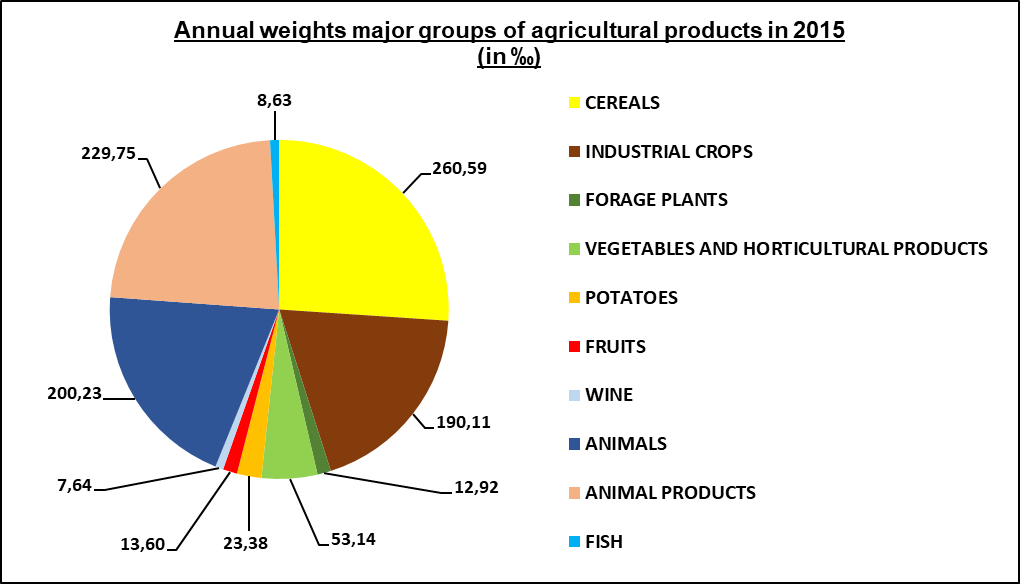 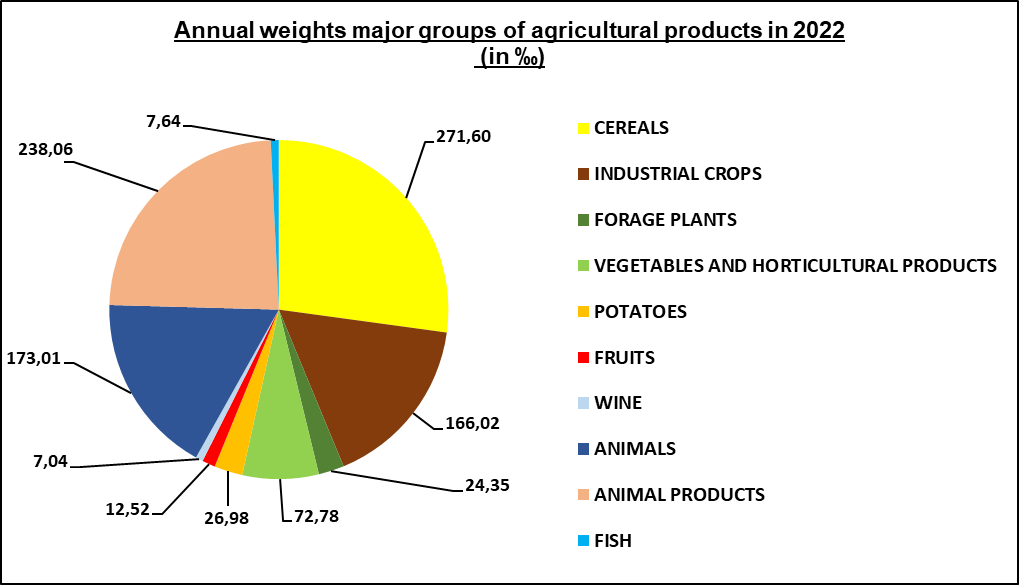 Conversely, in the calculation of the price index of agricultural producers some representatives with the lowest volumes of sales at the domestic market in 2019 – 2021 were excluded:				3070	Savoy cabbage (Kale)			Valid methodology The valid methodology for calculating the agricultural producer price index is based on EUROSTAT methodology.According to the ‘national concept’ all agricultural products are considered as highly seasonal items (weighting proportions in different months are reciprocally diverse). Thus, there is used two-dimension weighting scheme (matrix) for each product. One dimension is intended as a vertical aggregation from a detailed representative up to the highest aggregate index for the whole set of the representatives ‘Agricultural products, total’. The second dimension is for 12 months in the year. A nominal sum ‘1000’ equals the sum of constant weights of the highest aggregation ‘Agricultural products, total’ for all 12 months of the base year. Therefore we use variable weights (clearly shown in the table below) for calculating the price index of agricultural producers.Together with basic indices calculated to base on the average of 2020 = 100 we still continue in calculating and publishing price indices with derived basics. List of all types of indices is as follows:Average 2020 = 100 (basic price index)Corresponding period of the last year = 100Previous month = 100Ratio of two rolling averagesAn index of type a), c), d), for any aggregation reflects not only the change in the prices of its subheadings but also change of the weighting structure, such as on the aggregation for the month involved. Conversely, the index type b) compare only the period with the same weight structure and therefore higher aggregation indices reflect only the net change in the price levels of agricultural production.Variable monthly weights of agricultural products in ‰Variable monthly weights of agricultural products in ‰Variable monthly weights of agricultural products in ‰Variable monthly weights of agricultural products in ‰Variable monthly weights of agricultural products in ‰Variable monthly weights of agricultural products in ‰Variable monthly weights of agricultural products in ‰Variable monthly weights of agricultural products in ‰Variable monthly weights of agricultural products in ‰Variable monthly weights of agricultural products in ‰Variable monthly weights of agricultural products in ‰Variable monthly weights of agricultural products in ‰Variable monthly weights of agricultural products in ‰Variable monthly weights of agricultural products in ‰KodTitle/Month123456789101112000000Total Agricultural Products including Fishes1 0001 0001 0001 0001 0001 0001 0001 0001 0001 0001 0001 000140000Total Agricultural Products 991,81991,46992,24991,78991,15991,68991,81991,65992,90994,59993,22992,42141000Total Agricultural Products (excluding Fruits and Vegetables)957,24960,90868,95914,84974,45942,65920,05914,99915,85765,79883,72948,22100000Crop Products 551,64532,35575,11549,47514,98544,26551,35542,34611,07703,67628,72584,76101000Crop Products (excluding Fruits and Vegetables)517,07501,78451,81472,53498,29495,23479,59465,69534,02474,87519,22540,57102000Fruits and Vegetables34,5730,57123,3076,9416,6949,0371,7676,6577,05228,80109,5044,20010000CEREALS 290,83303,35275,61292,24314,61295,62291,02296,87252,28192,22240,83269,35011000Wheat184,00191,92174,37184,89199,05187,03184,12187,82159,61121,61152,37170,41011110.1011Milling soft wheat104,48108,9799,01104,98113,02106,20104,55106,6590,6369,0586,5296,76011110.1012Feed soft wheat79,5382,9575,3679,9186,0380,8479,5881,1868,9852,5665,8573,65012000Rye5,445,685,165,475,895,535,455,564,723,604,515,04012110.1031Rye for consupmtion5,445,685,165,475,895,535,455,564,723,604,515,04013000Barley60,3262,9257,1760,6265,2661,3260,3661,5852,3339,8749,9555,87013110.1023Feed barley27,6528,8426,2127,7929,9128,1127,6728,2323,9918,2822,9025,61013210.1021Malting barley32,6734,0830,9632,8335,3433,2132,6933,3528,3421,5927,0630,26014000Oats6,056,315,736,086,546,156,056,175,254,005,015,60014110.1042Feed oats6,056,315,736,086,546,156,056,175,254,005,015,60015000Grain maize30,9132,2429,2931,0633,4431,4230,9331,5526,8120,4325,6028,63015110.1052Grain maize30,9132,2429,2931,0633,4431,4230,9331,5526,8120,4325,6028,63019000Other cereals4,104,283,894,124,444,174,104,193,562,713,403,80019110.1032Triticale4,104,283,894,124,444,174,104,193,562,713,403,80020000INDUSTRIAL CROPS176,97147,60128,25133,61143,84135,16133,06135,73182,83197,78216,26225,46021000Oil seeds and oleaginous fruits132,26137,89123,44128,51138,35130,00127,98130,55116,4592,22113,87122,71021110.1210Rape114,19119,10108,21114,74123,53116,07114,26116,5699,0575,4794,56105,75021210.1230Sunflower4,374,492,245,507,697,964,26021910.1220Poppy seeds13,7014,2912,9913,7714,8313,9313,7113,9911,899,0611,3512,69022000Protein crops 5,085,294,815,105,495,165,085,184,403,354,204,70022110.1102Dried peas for feeding                       5,085,294,815,105,495,165,085,184,403,354,204,70024000Sugar beet39,634,4258,3677,4280,93024110.1510Sugar beet39,634,4258,3677,4280,93029000Other industrial crops61,9843,8620,7717,12029210.1310Hop cones61,9843,8620,7717,12030000FORAGE PLANTS26,0727,1924,7126,2028,2026,5026,0926,6122,6117,2321,5924,14040000VEGETABLES AND HORTICULTURAL PRODUCTS27,8224,95117,4071,1012,3916,1663,7266,2957,11205,7996,0036,73041000Fresh vegetables27,8224,9515,693,3512,3916,1663,7266,2957,1144,9734,4036,73041100Cauliflower2,402,572,381,56041110.3090Cauliflower2,402,572,381,56041200Tomatoes18,3615,6410,006,68041210.3161Tomatoes18,3615,6410,006,68041900Other fresh vegetables27,8224,9515,693,3512,3916,1642,9548,0844,7336,7234,4036,73041910.3100White cabbage0,251,974,766,035,633,673,38041910.3101Red cabbage0,140,400,491,020,45041920.3200Lettuce0,790,660,530,38041940.3134Cucumbers1,893,111,320,69041950.3032Carrots13,548,547,3322,0122,4813,6812,1711,8212,81041960.3172Onions5,346,804,382,563,425,316,186,407,337,498,215,37041999.3012Celery3,796,173,975,983,984,179,92041999.3042Parsley4,893,445,064,764,645,514,80041999.3061Kohlrabi8,318,439,097,735,782,29041999.3150Capsicum 0,210,200,080,04042000Plants and flowers101,7267,74160,8261,60042100Nursery products101,7267,74160,8261,60050000POTATOES 23,2023,6423,2520,4811,6337,9629,426,4853,9632,3331,1721,62051000Potatoes for consumption17,9915,7410,025,174,2437,9629,426,4841,1919,4816,5515,03051110.1610Early potatoes36,4129,426,48051210.1620Main crop potatoes17,9915,7410,025,174,241,5541,1919,4816,5515,03052000Seed potatoes0,877,9013,2315,317,390,950,87052110.1640Seed potatoes0,877,9013,2315,317,390,950,87059000Other potatoes4,3412,7712,8613,675,72059110.1630Starch potatoes4,3412,7712,8613,675,72060000FRUITS6,755,625,905,844,3032,878,0410,3619,9423,0113,507,47061000Fresh fruit 6,755,625,905,844,3032,878,0410,3619,9423,0113,507,47061100Dessert apples5,805,625,905,844,302,421,171,6112,0219,3312,326,52061110.2011Dessert apples3,332,793,203,402,071,030,250,704,0110,594,643,12061120.2012Industrial appples2,482,832,702,452,231,390,920,918,008,747,683,40061200Dessert pears0,952,092,271,190,95061210.2020Dessert pears0,952,092,271,190,95061300Peaches0,230,51061310.2030Peaches0,230,51061900Other fresh fruit30,456,648,245,841,40061910.2060Cherries3,58061920.2050Plums6,915,841,40061930.2111Strawberries30,45061990.2040Apricots0,750,33061990.2070Sour cherry2,311,00070000WINE (incl. must)22,3335,319,37072110.1710Grapes for wine production22,3335,319,37130000Animals and animal products440,17459,12417,13442,30476,17447,42440,46449,31381,83290,92364,50407,66110000ANIMALS185,26193,23175,56186,16200,41188,31185,38189,10160,70122,44153,41171,57111000Cattle54,1156,4451,2854,3758,5455,0054,1555,2346,9435,7644,8150,11111100Cattle excluding calves50,9053,0948,2351,1455,0651,7350,9351,9544,1533,6442,1547,14111110.4110Live bullocks for slaughter25,0726,1523,7625,2027,1325,4925,0925,6021,7516,5720,7623,22111120.4210Live heifers for slaughter8,008,357,588,048,668,138,018,176,945,296,637,41111130.4310Live cows for slaughter17,8218,5916,8917,9119,2818,1117,8318,1915,4611,7814,7616,50111200Calves 3,213,353,053,233,483,273,223,282,792,122,662,98111210.4410Live calves for slaughter3,213,353,053,233,483,273,223,282,792,122,662,98112000Pigs 74,2477,4470,3674,6080,3175,4674,2975,7864,4049,0761,4868,76112110.4610Live pigs for slaughter73,2776,4269,4473,6379,2674,4873,3274,7963,5648,4360,6767,86112120.5610Weanling piglets0,971,010,920,981,050,990,970,990,840,640,810,90115000Poultry56,9159,3553,9357,1861,5657,8456,9458,0949,3637,6147,1252,70115100Chickens48,1050,1745,5848,3352,0348,8948,1349,0941,7231,7939,8344,54115110.5011Chickens (live - 1st choice)48,1050,1745,5848,3352,0348,8948,1349,0941,7231,7939,8344,54115900Other poultry8,819,198,358,859,538,958,818,997,645,827,298,16115910.5031Broiler turkeys5,866,115,555,896,345,965,875,985,083,874,855,43115910.5041Ducks (slaughtered)2,953,072,792,963,193,002,953,012,561,952,442,73120000ANIMAL PRODUCTS254,91265,88241,57256,15275,76259,11255,08260,20221,12168,48211,09236,08121000Milk229,10238,96217,11230,21247,84232,87229,25233,86198,74151,42189,72212,18121110.4911Cows milk 229,10238,96217,11230,21247,84232,87229,25233,86198,74151,42189,72212,18122000Eggs 25,8126,9224,4625,9327,9226,2325,8326,3522,3917,0621,3723,90122110.5512Sorted fresh eggs 25,8126,9224,4625,9327,9226,2325,8326,3522,3917,0621,3723,90200000Fishes8,198,547,768,228,858,328,198,357,105,416,787,58211111.5812Carp 1st quality7,527,847,137,568,137,647,527,686,524,976,236,96211111.5823Trout0,670,690,630,670,720,680,670,680,580,440,550,62